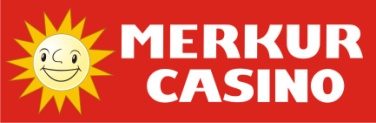 Pravidla soutěže„Nekončící nadílka v Merkur Casino!“Všechny provozovny Merkur Casino a.s., Česká republika1. Provozovatel a organizátor marketingové soutěžeČeské reklamní centrum s.r.o., DIČ: CZ24846422, se sídlem Praha Strašnice, U hranic 3221/18, PSČ 100 002. Termíny a místo konání marketingové soutěžeDoba trvání celé soutěže: 17. 12. 2018 – 31. 1. 2019Marketingová soutěž probíhá na všech provozovnách Merkur Casino a.s. Česká republika.Registrace do marketingové soutěže: každý z návštěvníků Merkur Casino, a.s. Česká republika se může zapojit maximálně sedmkrát do marketingové soutěže „Nekončící nadílka v Merkur Casino“ o 4 osobní automobily a body do věrnostního systému CARD-IN.  V době trvání marketingové soutěže, 17. 12. 2018 – 31. 1. 2019 si mohou registrovaní hosté Merkur Casino a.s., ČR a zároveň vlastníci karty věrnostního systému CARD-IN ,vyzvednout tajemnou kartu, která je vložená do zalepené neprůhledné obálky.Každý z návštěvníků si může vyzvednout maximálně sedm tajemných karet, a to vždy pouze jednu tajemnou kartu za kalendářní týden, v době trvání marketingové soutěže. Zapojení do marketingové soutěže je možné pouze do 31. 1. 2019. Po tomto datu již není možné se zapojit do marketingové soutěže.Vylosování 4 vítězů osobních automobilů a 8 výherců (náhradníků) finančního bonusu proběhne 12. 2. 2019 od 19.00 hodin na provozovně Merkur Casino Centrum Černý Most, Praha 9. Výherci (jejich čísla věrnostních karet systému CARD-IN na základě přiřazení dle jména a příjmení uvedených na tajemné hrací kartě) budou zveřejněni na TV obrazovkách na všech provozovnách Merkur Casino, a.s., Česká republika. Všichni vylosovaní výherci se musí o svoji výhru přihlásit nejpozději do 17. 2. 2019 na telefonním čísle 606 500 043 do 22.00 hodin. Předání všech výher z marketingové soutěže se uskuteční na provozovně Merkur Casino Centrum Černý Most, Praha 9dne 28. 2. 2019 od 19.00 hodin.3. Účast v soutěžiÚčastníkem soutěže se může stát fyzická osoba starší 18 let. Každý návštěvník, který navštíví Merkur Casino a.s., Česká republika, může obdržet jednu tajemnou kartu za každý  kalendářní týden (od 17. 12. 2018 do 31. 1. 2019 – 7 kalendářních týdnů) v případě, že vlastní věrnostní kartu CARD-IN. V případě pochybností může personál požádat návštěvníka o ověření totožnosti pomocí OP. Účastí v soutěži projevuje každý soutěžící svůj souhlas s jejími pravidly a  zavazuje se je plně dodržovat. Podmínkou účasti v soutěži a předání hlavní výhry je souhlas účastníka s pravidly. Každý návštěvník Merkur Casino a.s., Česká republika může získat pouze sedm tajemných karet marketingové soutěže. Pokud se prokáže, že účastník soutěže získal více jak sedm hracích karet, bude ze soutěže vyřazen bez jakéhokoliv nároku na výhru.4. Organizace a průběh marketingové soutěžeSoutěžící mají za výše stanovených podmínek možnost získat maximálně sedm hracích karet. Hrací karta obsahuje dvě varianty hry v marketingové soutěži:Hrací karta s 50-ti body do věrnostního systému CARD-IN – body budou zapsány do věrnostního systému CARD-INHrací karta o 4 osobní vozy Hyundai – hrací karta určená pro vyplnění požadovaných údajů a další slosováníDo slosování budou zařazeny všechny hrací karty, které budou kompletně vyplněny, jejich vyplněný obsah bude čitelný a zřejmý, a budou odevzdány personálu provozoven Merkur Casino nejpozději do 31. 1. 2019 do 23.59 hodin.Vylosování 4 vítězů osobních automobilů Hyundai (2 x i20, 1 x ix20 a 1 x i30) a 8 výherců (náhradníků) finančního bonusu proběhne 12. 2. 2019 od 19.00 hodin na provozovně Merkur Casino Centrum Černý Most. Výherci (jejichž čísla věrnostních karet systému CARD-IN) budou zveřejněni na TV obrazovkách na všech provozovnách Merkur Casino, a.s. Česká republika.Všichni vylosovaní výherci se musí o svoji výhru přihlásit nejpozději do 17. 2. 2019 na telefonním čísle 606 500 043 do 22.00 hodin.Předání všech výher z marketingové soutěže se uskuteční na provozovně Merkur Casino Centrum Černý Most dne 28. 2. 2019od 19.00 hodin. Podmínkou předání všech výher je jejich potvrzení a fyzické přítomnosti na předání příslušné výhry ve stanoveném termínu. V případě, že si vylosovaný výherce svoji výhru nepřihlásí na výše uvedeném telefonním čísle nebo se fyzicky nedostaví na předání výher, se na jeho místo posune další v pořadí vylosovaný soutěžící (náhradník) a to do doby, kdy budou předány všechny hlavní výhry v marketingové soutěži. 5. Výhry v soutěžiHlavní ceny: bezplatné užívání osobního automobilu Hyundai na základě nájemní smlouvy do 17. 2. 2020a následný převod do osobního vlastnictví na základě výsledků marketingové soutěže „Nekončící nadílka v Merkur Casino“.Výhry 5. až 12. místo budou výhercům předány bezprostředně po skončení soutěže nebo v nejbližším technicky možném termínu. Organizátor si vyhrazuje osobní automobily zajistit výhercům nejpozději do 10-ti pracovních dnů.6. Osobní údajeÚčastí v marketingové soutěži souhlasí účastník se zařazením všech jím poskytnutých osobních údajů v rozsahu této marketingové soutěže (dále jen údaje) do databáze provozovatele společnosti České reklamní centrum s.r.o., DIČ: CZ24846422, se sídlem Praha Strašnice, U hranic 3221/18, PSČ 100 00 pro účely organizace a vyhodnocení marketingové soutěže. Provozovatel se zavazuje odpovídajícím způsobem zlikvidovat databázi do 14 dnů od skončení soutěže. Účastníci marketingové soutěže souhlasí, že obrazový či zvukový záznam z marketingové soutěže „Nekončící nadílka v Merkur Casino“ může provozovatel použít pro své marketingové aktivity v provozovnách Merkur Casino a.s., případně také v mediích. Účastí v soutěži vítězové hlavní ceny vozů Hyundai souhlasí se zveřejněním svého jména, příjmení a obrazových či zvukových záznamů z marketingové soutěže, které mohou být bezplatně použity pro reklamní a marketingové účely provozovatele, zejména mohou být zveřejněny ve sdělovacích prostředcích a v propagačních materiálech provozovatele. 7. Práva a povinnosti provozovateleProvozovatel si vyhrazuje právo pravidla marketingové soutěže kdykoliv změnit, soutěž pozastavit či zrušit. Marketingové soutěže se smí zúčastnit pouze osoby starší 18 let s trvalým pobytem na území ČR. Marketingové soutěže se nemohou zúčastnit osoby, které jsou v pracovním či obdobném poměru k provozovateli, jakož i dalším společnostem zapojeným do soutěže, anebo jsou k takovým osobám ve vztahu osob blízkých. Stejně tak bude účastník vyloučen z marketingové soutěže v případě, že provozovatel zjistí nebo  bude mít důvodné podezření na spáchání podvodného nebo nekalého jednání ze strany některého z účastníků či jiné osoby, která dopomohla danému účastníkovi k získání výhry. V případě dotazů účastníků soutěže provozovatel poskytne podrobné informace a podklady k průběhu soutěže „Nekončící nadílka v Merkur Casino“na vyžádání na e-mailové adrese: info@crcentrum.cz. 8. OdpovědnostProvozovatel tímto nepřebírá vůči účastníkům marketingové soutěže žádné jiné závazky a tito nemají nárok na jakákoliv jiná plnění ze strany provozovatele než ta, která jsou uvedená v těchto pravidlech. Provozovatel bude dohlížet na regulérní průběh marketingové soutěže.9. PravidlaTato oficiální pravidla marketingové soutěže jsou po celou dobu trvání marketingové soutěže volně dostupná v provozovně všem jejím návštěvníkům. Účastí v marketingové soutěži souhlasí její účastníci s dodržováním těchto oficiálních pravidel. V Praze 7. 12. 2018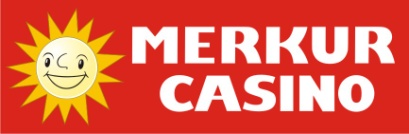 